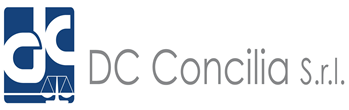 Domanda n. ______________Allegata all’Istanza di mediazione tra_____________________________ e___________________________depositata il ____________nei confronti di / congiuntamente a:PARTE CONVENUTAPARTE CONVENUTAPARTE CONVENUTA(cognome) _____________________________ (nome) _____________________________ C.F. _________________ residente a (cap_____) _________________________ (___)  alla via/corso/piazza ___________________________ n. ___  tel.______________________  fax _________________  e-mail ______________________Rappresentato e difeso da: (allegare procura)(cognome) ______________________________ (nome) _____________________________________ con studio in (cap______) _____________________________ (___) alla via/corso/piazza _________________________ n. ___tel._________________________  fax ____________________  e-mail __________________________Da compilare in caso di Persona GiuridicaPer conto di: ______________________________________ Partita IVA/ C.F. _________________________ con sede in (cap______) _____________________________ (___) alla via/corso/piazza _________________________ n. ___tel._________________________  fax ____________________  e-mail __________________________(cognome) _____________________________ (nome) _____________________________ C.F. _________________ residente a (cap_____) _________________________ (___)  alla via/corso/piazza ___________________________ n. ___  tel.______________________  fax _________________  e-mail ______________________Rappresentato e difeso da: (allegare procura)(cognome) ______________________________ (nome) _____________________________________ con studio in (cap______) _____________________________ (___) alla via/corso/piazza _________________________ n. ___tel._________________________  fax ____________________  e-mail __________________________Da compilare in caso di Persona GiuridicaPer conto di: ______________________________________ Partita IVA/ C.F. _________________________ con sede in (cap______) _____________________________ (___) alla via/corso/piazza _________________________ n. ___tel._________________________  fax ____________________  e-mail __________________________(cognome) _____________________________ (nome) _____________________________ C.F. _________________ residente a (cap_____) _________________________ (___)  alla via/corso/piazza ___________________________ n. ___  tel.______________________  fax _________________  e-mail ______________________Rappresentato e difeso da: (allegare procura)(cognome) ______________________________ (nome) _____________________________________ con studio in (cap______) _____________________________ (___) alla via/corso/piazza _________________________ n. ___tel._________________________  fax ____________________  e-mail __________________________Da compilare in caso di Persona GiuridicaPer conto di: ______________________________________ Partita IVA/ C.F. _________________________ con sede in (cap______) _____________________________ (___) alla via/corso/piazza _________________________ n. ___tel._________________________  fax ____________________  e-mail __________________________